     MEETING BENJAMINS / MINIMES organisé par le SPMA        Stade Camélinat à SAINT PIERRE DES CORPS    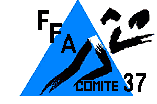 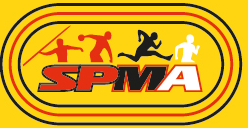                                      VENDREDI 7 avril 201718h00 ouverture des installationsRetrait des feuilles d’inscription : ½ heure avant le début des épreuves.18h30 : mise en place du jury19h00 : début des 1ères épreuvesUssp.athletisme@wanadoo.frTèl : 02 47 63 20 90Nombre de juges par club : 1 juge de 1 à 5 athlètes, 2 juges au-delà de 5 athlètes.* 2 concours si jury suffisant.HEURECOURSESCONCOURSCONCOURSLongueur / HauteurPoids / disque19h00100m Minimes FillesBenj. Filles et Garçons ( 2 concours longueur *)Minimes Filles et Garçons(2 concours poids*)19h20100m Minimes Garçons19h4050m BenjaminesMin. filles et garçons( 2 concours longueur*)Benj. Filles et Garçons(2 concours poids*)20h0050m Benjamins20h301000m Benjamins F/G20h451000m Minimes F/G